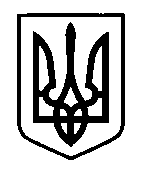 УКРАЇНАПрилуцька міська радаЧернігівська областьУправління освіти Про супровід учнів Прилуцької загальноосвітньої школи І-ІІІ ступенів №10 на Всеукраїнську науково-практичну конференцію молодих вчених «Новітні технології сучасного суспільства» (НТСС-2018)Відповідно до листа управління освіти і науки Чернігівської обласної державної адміністрації від 08.11.2018 № 04-12/4256  «Про проведення Всеукраїнської науково-практичної конференції молодих вчених «Новітні технології сучасного суспільства» (НТСС-2018)» НАКАЗУЮ:Направити 12 грудня 2018 року до м. Чернігова на Всеукраїнську науково-практичну конференцію молодих вчених «Новітні технології сучасного суспільства», яка відбудеться на базі Чернігівського національного технологічного університету (вул. Шевченка, 95) : Трохимчук Євгенію, ученицю 9 класу, Прилуцької ЗОШ І-ІІІ ступенів №10;Юрченко Анну, ученицю 9 класу, Прилуцької ЗОШ І-ІІІ ступенів №10.Призначити супроводжуючою та покласти відповідальність за життя та здоров’я  учнів під час поїздки до м. Чернігова і у зворотному напрямку на Гапон Наталію Володимирівну, вчителя географії Прилуцької загальноосвітньої школи І-ІІІ ступенів №10 Прилуцької міської ради, керівника гуртка географічного профілю ОКПНЗ «Чернігівська МАН учнівської молоді». Контроль за виконанням наказу покласти на спеціаліста І категорії управління освіти Гуляєву Т.М.Начальник управління	 освіти						С.М.ВОВК	Підготував:						                       	Т.В.КлименкоПогодженоюрисконсульт:							         Д.В.Бондаренко 10 грудня  2018 р.НАКАЗм. Прилуки№ 210